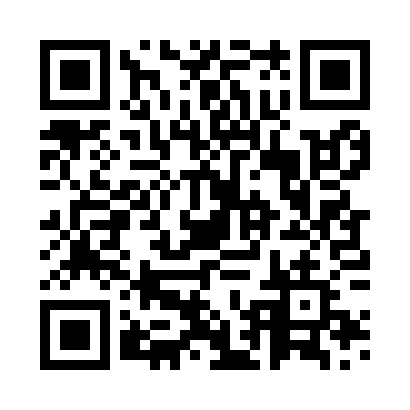 Prayer times for Bebrujai, LithuaniaWed 1 May 2024 - Fri 31 May 2024High Latitude Method: Angle Based RulePrayer Calculation Method: Muslim World LeagueAsar Calculation Method: HanafiPrayer times provided by https://www.salahtimes.comDateDayFajrSunriseDhuhrAsrMaghribIsha1Wed3:075:421:236:359:0411:312Thu3:065:391:226:369:0611:323Fri3:055:371:226:379:0811:334Sat3:045:351:226:389:1011:335Sun3:035:331:226:399:1211:346Mon3:025:311:226:419:1411:357Tue3:015:291:226:429:1611:368Wed3:005:271:226:439:1811:379Thu2:595:251:226:449:2011:3710Fri2:595:231:226:459:2211:3811Sat2:585:211:226:469:2411:3912Sun2:575:191:226:479:2611:4013Mon2:565:171:226:489:2811:4114Tue2:555:151:226:499:2911:4115Wed2:555:131:226:509:3111:4216Thu2:545:111:226:529:3311:4317Fri2:535:101:226:539:3511:4418Sat2:535:081:226:549:3711:4519Sun2:525:061:226:559:3811:4520Mon2:515:051:226:569:4011:4621Tue2:515:031:226:569:4211:4722Wed2:505:021:226:579:4411:4823Thu2:505:001:226:589:4511:4824Fri2:494:591:226:599:4711:4925Sat2:494:571:227:009:4811:5026Sun2:484:561:237:019:5011:5127Mon2:484:551:237:029:5211:5128Tue2:474:531:237:039:5311:5229Wed2:474:521:237:049:5411:5330Thu2:464:511:237:049:5611:5331Fri2:464:501:237:059:5711:54